Circolare n.  197                                                                               Varedo, 12-06-2024							Al personale docente e ATAAi genitori degli alunni  I.C. “A. Moro e Martiri di Via FaniSito/ AttiOggetto: Esame di Stato conclusivo I ciclo di istruzione a. s. 2023-24 – Calendario prove oraliSi comunica che le prove orali si svolgeranno secondo il calendario allegato alla presente circolare. IL DIRIGENTE SCOLASTICODott.ssa Angela De Sario(Firma apposta ai sensi dell’art. 3 c. 2 D. Lgs  n. 39/93)Calendario prove orali Esame di Stato 2023-2024            Ministero dell’Istruzione e del Merito                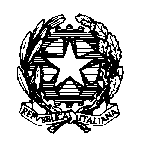            ISTITUTO COMPRENSIVO STATALE “A. MORO E MARTIRI DI VIA FANI”                              Viale Brianza, 125–20814 Varedo (MB) Tel. 0362/580063-576513                         Cod.Mecc. MBIC87000E   Cod. Fisc. 91074010157  Cod. Univoco Fatturazione: UFCDWD       sito: www.aldomorovaredo.edu.it - e-mail uffici : mbic87000e@istruzione.it     mbic87000e@pec.istruzione.it            Ministero dell’Istruzione e del Merito                           ISTITUTO COMPRENSIVO STATALE “A. MORO E MARTIRI DI VIA FANI”                              Viale Brianza, 125–20814 Varedo (MB) Tel. 0362/580063-576513                         Cod.Mecc. MBIC87000E   Cod. Fisc. 91074010157  Cod. Univoco Fatturazione: UFCDWD       sito: www.aldomorovaredo.edu.it - e-mail uffici : mbic87000e@istruzione.it     mbic87000e@pec.istruzione.it            Ministero dell’Istruzione e del Merito                           ISTITUTO COMPRENSIVO STATALE “A. MORO E MARTIRI DI VIA FANI”                              Viale Brianza, 125–20814 Varedo (MB) Tel. 0362/580063-576513                         Cod.Mecc. MBIC87000E   Cod. Fisc. 91074010157  Cod. Univoco Fatturazione: UFCDWD       sito: www.aldomorovaredo.edu.it - e-mail uffici : mbic87000e@istruzione.it     mbic87000e@pec.istruzione.it            Ministero dell’Istruzione e del Merito                           ISTITUTO COMPRENSIVO STATALE “A. MORO E MARTIRI DI VIA FANI”                              Viale Brianza, 125–20814 Varedo (MB) Tel. 0362/580063-576513                         Cod.Mecc. MBIC87000E   Cod. Fisc. 91074010157  Cod. Univoco Fatturazione: UFCDWD       sito: www.aldomorovaredo.edu.it - e-mail uffici : mbic87000e@istruzione.it     mbic87000e@pec.istruzione.it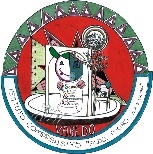 Scuola dell’Infanzia “Andersen”   Viale Brianza, 77Tel. 0362/580755        Cod.  MBAA87001B      Cod.  MBAA87001BScuola Primaria “A.Moro e M.ri di Via Fani”  Viale Brianza, 127Tel. 0362/582701      Cod.  MBEE87001L      Cod.  MBEE87001LScuola Primaria “Kennedy”Via Kennedy,6Tel. 0362/580647      Cod.  MBEE87002N      Cod.  MBEE87002NScuola Secondaria 1° Grado “A.Moro”Viale Brianza,125Tel. 0362/580063      Cod.  MBMM87001G      Cod.  MBMM87001GMattina Pomeriggio Martedì 18/06/2024Corso ANumero candidati: 6 Inizio: 08:001) Angiulli C.2) Barone A.3) Bonariva E.4) Bossi A. 5) Bottino C.6) Ciurleo R.Corso BNumero candidati: 6Inizio: 15:001) Barisano E.2) Bettoni A.3) Biffi G.4) Borella N.5) Caruso G.6) Ferrara C. Mercoledì 19/06/2024Corso BNumero candidati: 7 Inizio: 08:001) La Rocca A.2) Lavorgna A.3) Lecchi C.4) Loverso G.5) Essalhi S.6) Grisorio G.7) Lo Bianco D.Corso ANumero candidati: 5Inizio: 14:301) Ciccardi E. 2) Essalhi A.3) Franco A.4) Furlan A.5) Furlan M.Giovedì20/06/2024/Corso BNumero candidati: 8Inizio: 14:301) Maiorano M.2) Tufarulo P.3) Murati G.4) Rampin S.5) Sebastianelli G.6) Silocchi S.7) Termine B.8) Tomè E.Scrutinio Corso BVenerdì21/06/2024Corso ANumero candidati 7Inizio: 08:001) Kishta K.2) Lusha L.3) Martini V.4) Mazzetto L.5) Minieri D.6) Nicolò L.7) Nurul S./Martedì25/06/2024Corso ANumero candidati 5Inizio: 08:001) Piazza T. 2) Pistone C.3) Rossetti V.4) Sorrentino A.5) Ungaro C.Scrutinio Corso A